姓名：                  戶名：社團法人新北市基督教卓越發展協會帳號：101-018-0002536-8銀行代號：807 永豐銀行忠孝東路分行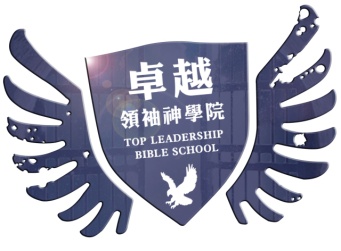 招生委員會繳費證明【證明請貼入此頁】